Башkортостан РеспубликаhыБəлəбəй районы муниципальрайоныныӊМаксим – Горький ауыл советыауылбиләмәhе хакимиәте.Горькийис. ПУЙ ауылы, Баксаурамы,  3Тел.2-07-40 , факс: 2-08-98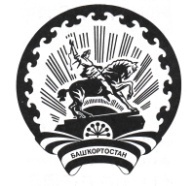 Республика БашкортостанАдминистрация сельского поселения Максим – Горьковский сельсовет муниципального района Белебеевский район 452014, с. ЦУП им. М.Горького, ул. Садовая, д. 3Тел. 2-07-40, факс: 2-08-98КАРАРПОСТАНОВЛЕНИЕ27 август 2018 й.№ 5227 августа 2018 г.О признании утратившим силу постановления Администрации сельского поселения Максим-Горьковский сельсовет муниципального района Белебеевский район Республики Башкортостан от 23.11.2013 г. № 96                         « О создании комиссии по вопросам капитального ремонта» О признании утратившим силу постановления Администрации сельского поселения Максим-Горьковский сельсовет муниципального района Белебеевский район Республики Башкортостан от 23.11.2013 г. № 96                         « О создании комиссии по вопросам капитального ремонта» О признании утратившим силу постановления Администрации сельского поселения Максим-Горьковский сельсовет муниципального района Белебеевский район Республики Башкортостан от 23.11.2013 г. № 96                         « О создании комиссии по вопросам капитального ремонта» ПОСТАНОВЛЯЮ:Признать утратившим силу Постановление Администрации сельского поселения Максим-Горьковский сельсовет муниципального района Белебеевский район Республики Башкортостан № 96 от 23.11.2016 г.               «О создании комиссии по вопросам капитального ремонта».Настоящее постановление подлежит обнародованию в порядке, предусмотренном Уставом сельского поселения Максим-Горьковский сельсовет муниципального района Белебеевский район Республики Башкортостан.Настоящее постановление вступает в силу со дня его обнародования.Контроль за исполнением настоящего постановления оставляю за собой.Глава сельского поселения                                                         Н.К. Красильникова